
Lena Kratz – En nyfiken och engagerad lagspelareI syfte att matcha kundernas behov och stärka vår kompetens inom testdriven kravhantering anställer AddQ Consulting nu Lena Kratz.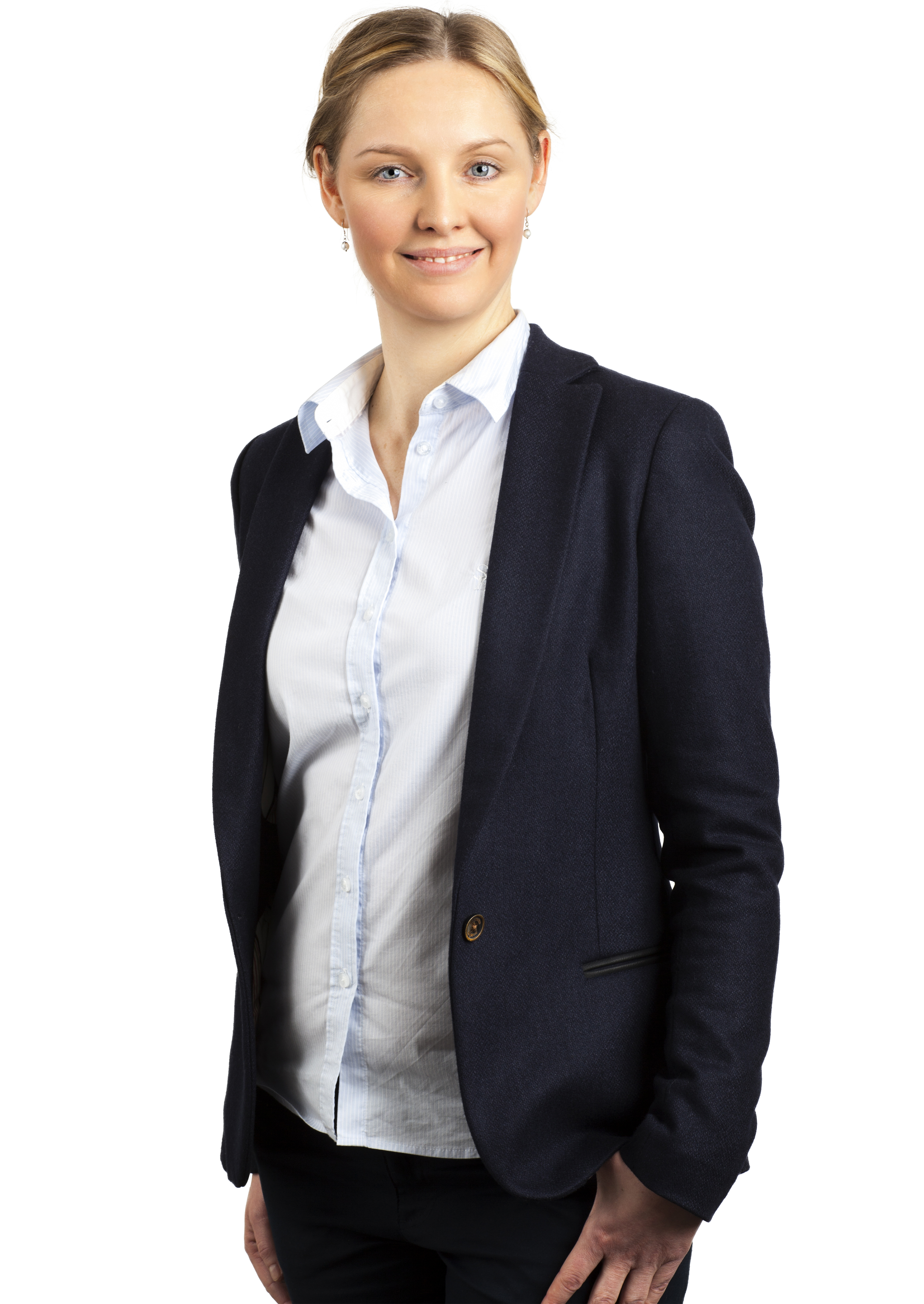 Lena har i många år jobbat med test och kvalitetssäkring hos en ERP-leverantör. Hon ser kvalitetssäkring som en lagsport som kräver kommunikation och samarbete för att bli framgångsrik och hon trivs när hon med sin nyfikenhet och sitt engagemang för kvalité får möjlighet att bidra till laget. Lena älskar att utforska hur saker funkar, upptäcka fel och grotta ner sig och förstå orsaken till dem. Hon brinner för användarvänlighet och har en förkärlek för ordning och reda.Fritiden spenderas huvudsakligen med familjen, vintertid gärna i en skidbacke och sommartid i Stockholms skärgård eller på Öland.  Vi önskar Lena Kratz välkommen till AddQ gänget!